Homework/Quiz Practice 2EE 202Instructions:The following questions are provided as practice questions for Quiz 2 (30 August 2023). In the quiz, you are not allowed to use your phone/laptop/tablet or notes.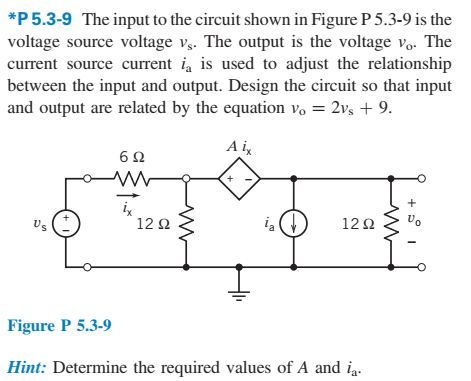 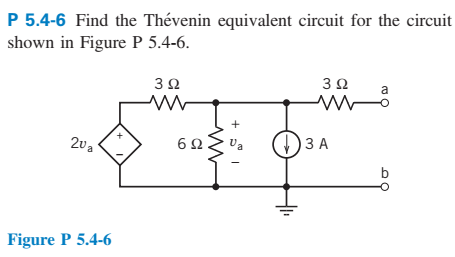 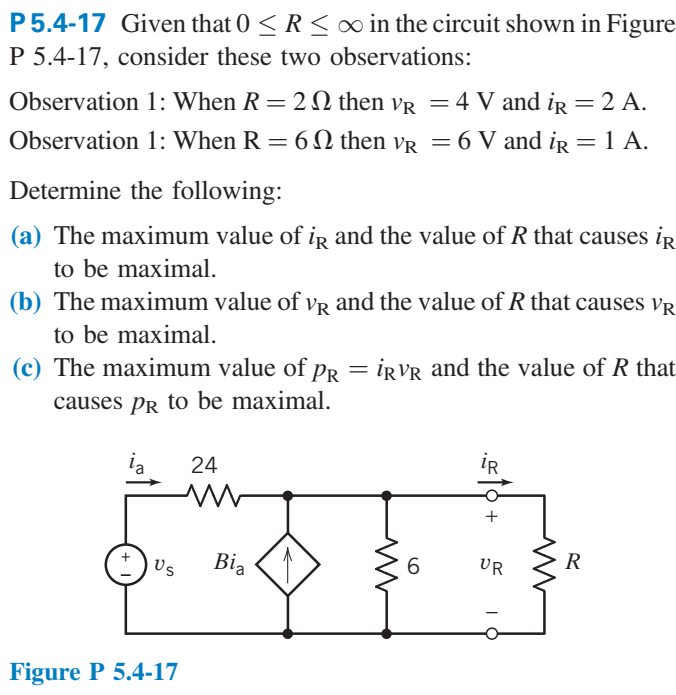 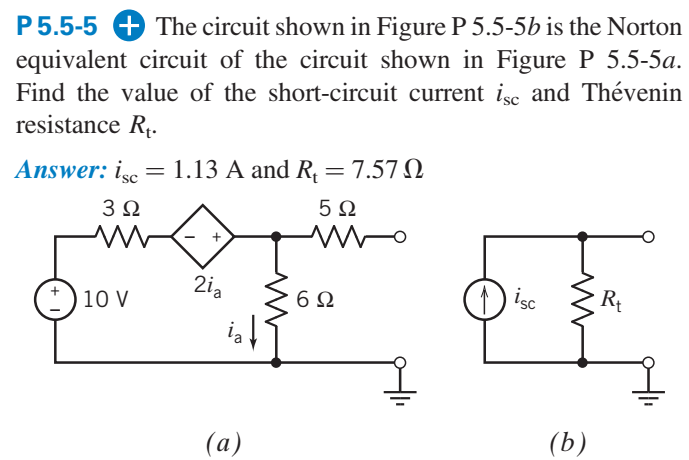 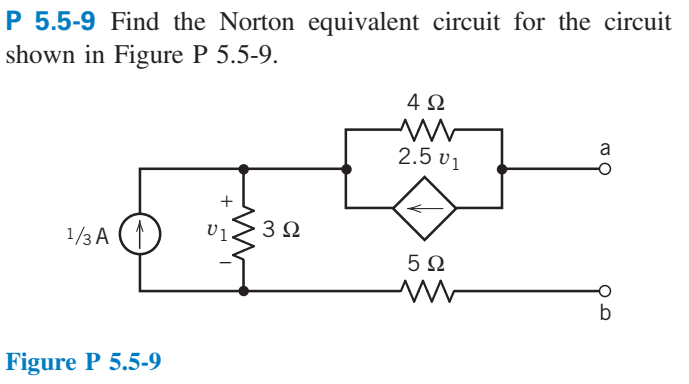 